Table of ContentsGRADE 3 • MODULE 6Collecting and Displaying DataModule Overview	iTopic A:  Generate and Analyze Categorical Data	6.A.1Topic B:  Generate and Analyze Measurement Data	6.B.1Module Assessment	6.S.1Grade 3 • Module 6Collecting and Displaying DataOVERVIEWThis 10-day module builds on Grade 2 concepts about data, graphing, and line plots.  Topic A begins with a lesson in which students generate categorical data, organize it, and then represent it in a variety of forms.  Drawing on Grade 2 knowledge, students might initially use tally marks, tables, or graphs with one-to-one correspondence.  By the end of the lesson, they show data in tape diagrams where units are equal groups with a value greater than 1.  In the next two lessons, students rotate the tape diagrams vertically so that the tapes become the units or bars of scaled graphs (3.MD.3).  Students understand picture and bar graphs as vertical representations of tape diagrams and apply well-practiced skip-counting and multiplication strategies to analyze them.  In Lesson 4, students synthesize and apply learning from Topic A to solve one- and two-step problems.  Through problem solving, opportunities naturally surface for students to make observations, analyze, and answer questions such as, "How many more?" or "How many less?" (3.MD.3).In Topic B, students learn that intervals do not have to be whole numbers but can have fractional values that facilitate recording measurement data with greater precision.  In Lesson 5, they generate a six-inch ruler marked in whole-inch, half-inch, and quarter-inch increments, using the Module 5 concept of partitioning a whole into parts.  This creates a conceptual link between measurement and recent learning about fractions.  Students then use the rulers to measure the lengths of precut straws and record their findings to generate measurement data (3.MD.4).  Lesson 6 reintroduces line plots as a tool for displaying measurement data.  Although familiar from Grade 2, line plots in Grade 3 have the added complexity of including fractions on the number line (2.MD.9, 3.MD.4).  In this lesson, students interpret scales involving whole, half, and quarter units in order to analyze data.  This experience lays the foundation for them to create their own line plots in Lessons 7 and 8.  To draw line plots, students learn to choose appropriate intervals within which to display a particular set of data.  For example, to show measurements of classmates’ heights, students might notice that their data fall within the range of 45 to 55 inches and then construct a line plot with the corresponding interval.  Students end the module by applying learning from Lessons 1–8 to problem solving.  They work with a mixture of scaled picture graphs, bar graphs, and line plots to problem solve using both categorical and measurement data (3.MD.3, 3.MD.4).  Focus Grade Level Standards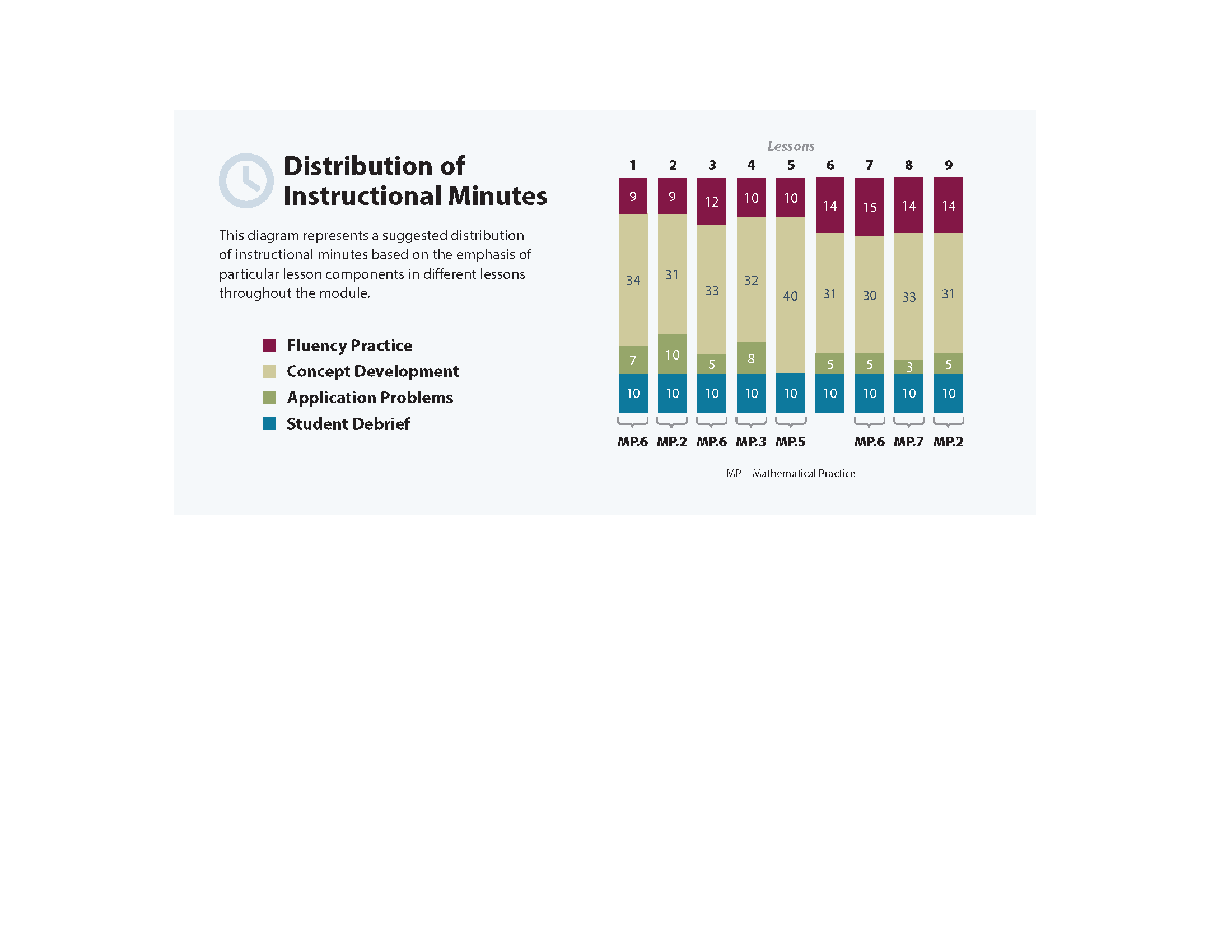 Represent and interpret data.3.MD.3	Draw a scaled picture graph and a scaled bar graph to represent a data set with several categories.  Solve one- and two-step “how many more” and “how many less” problems using information presented in scaled bar graphs.  For example, draw a bar graph in which each square in the bar graph might represent 5 pets.3.MD.4	Generate measurement data by measuring lengths using rulers marked with halves and fourths of an inch.  Show the data by making a line plot, where the horizontal scale is marked off in appropriate units—whole numbers, halves, or quarters.Foundational Standards2.MD.5	Use addition and subtraction within 100 to solve word problems involving lengths that are given in the same units, e.g., by using drawings (such as drawings of rulers) and equations with a symbol for the unknown number to represent the problem.2.MD.6	Represent whole numbers as lengths from 0 on a number line diagram with equally spaced points corresponding to the numbers 0, 1, 2, ..., and represent whole-number sums and differences within 100 on a number line diagram.2.MD.9	Generate measurement data by measuring lengths of several objects to the nearest whole unit, or by making repeated measurements of the same object.  Show the measurements by making a line plot, where the horizontal scale is marked off in whole-number units.2.MD.10	Draw a picture graph and a bar graph (with single-unit scale) to represent a data set with up to four categories.  Solve simple put-together, take-apart, and compare problems using information presented in a bar graph.  Focus Standards for Mathematical PracticeMP.2	Reason abstractly and quantitatively.  Students work with data in the context of science and other content areas and interpret measurement data using line plots.  Students decontextualize data to create graphs and then contextualize as they analyze their representations to solve problems.MP.5	Use appropriate tools strategically.  Students create and use rulers marked in inches, half inches, and quarter inches.  Students plot measurement data on a line plot and reason about the appropriateness of a line plot as a tool to display fractional measurements.  MP.6	Attend to precision.  Students generate rulers using precise measurements and then measure lengths to the nearest quarter inch to collect and record data.  Students label axes on graphs to clarify the relationship between quantities and units and attend to the scale on the graph to precisely interpret the quantities involved.MP.7	Look for and make use of structure.  Students use an auxiliary line to create equally spaced increments on a six-inch strip, which is familiar from the previous module.  Students look for trends in data to help solve problems and draw conclusions about the data.Overview of Module Topics and Lesson ObjectivesTerminologyNew or Recently Introduced Terms Frequent (most common measurement on a line plot)Key (notation on a graph explaining the value of a unit)Measurement data (e.g., length measurements of a collection of pencils)Scaled graphs (bar or picture graph in which the scale uses units with a value greater than 1)Familiar Terms and Symbols Bar graph (graph generated from categorical data with bars to represent a quantity)Data (information)Fraction (numerical quantity that is not a whole number, e.g., )Line plot (display of measurement data on a horizontal line)Picture graph (graph generated from categorical data with graphics to represent a quantity)Scale (a number line used to indicate the various quantities represented in a bar graph) Survey (collecting data by asking a question and recording responses)Suggested Tools and RepresentationsBar graphGrid paperLine plotPicture graphRulers (measuring in inches, half inches, and quarter inches)Sentence stripsTape diagramScaffoldsThe scaffolds integrated into A Story of Units give alternatives for how students access information as well as express and demonstrate their learning.  Strategically placed margin notes are provided within each lesson elaborating on the use of specific scaffolds at applicable times.  They address many needs presented by English language learners, students with disabilities, students performing above grade level, and students performing below grade level.  Many of the suggestions are organized by Universal Design for Learning (UDL) principles and are applicable to more than one population.  To read more about the approach to differentiated instruction in A Story of Units, please refer to “How to Implement A Story of Units.”Assessment Summary*Because this module is short, there is no Mid-Module Assessment.  Module 6 should normally be complete just prior to the state assessment.  This may not be true, however, depending on variations in pacing.  In the case that it is not true, be aware that 3.MD.3 (addressed in Topic A) is a pretest standard, while 3.MD.4 (addressed in Topic B) is a post-test standard.  StandardsTopics and ObjectivesTopics and ObjectivesDays3.MD.3AGenerate and Analyze Categorical DataLesson 1:	Generate and organize data. Lesson 2:	Rotate tape diagrams vertically.Lesson 3:	Create scaled bar graphs.Lesson 4:	Solve one- and two-step problems involving graphs.43.MD.4BGenerate and Analyze Measurement DataLesson 5:	Create ruler with 1-inch,  inch, and  inch intervals, and generate measurement data.Lesson 6:	Interpret measurement data from various line plots.Lessons 7–8:	Represent measurement data with line plots.Lesson 9:	Analyze data to problem solve.5End-of-Module Assessment:  Topics A–B  (assessment ½ day, return ¼ day, remediation or further applications ¼ day)1Total Number of Instructional DaysTotal Number of Instructional DaysTotal Number of Instructional Days10TypeAdministeredFormatStandards AddressedEnd-of-Module Assessment TaskAfter Topic BConstructed response with rubric3.MD.33.MD.4